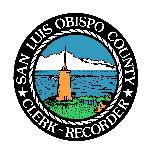 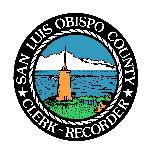 This form is to be used only if you are a candidate of a multicounty district which includes San Luis Obispo County, you are not a resident of San Luis Obispo County, and you electronically submitted a candidate statement form to your county of residence and received an electronic copy. Please attach a hard copy of the electronic copy you received from your county of residence to this form.The candidate statement must meet the County of San Luis Obispo Elections Division format, content, and word count standards in the County of San Luis Obispo Elections Division candidate filing guide and on the following page.INSTRUCTIONS: Within 72 hours of filing the electronic statement, you must deliver by overnight mail the following to the San Luis Obispo County Elections Division:This form (Candidate’s Statement of Qualifications – For Candidates of Multicounty Districts) with an original signature and an attached hard copy of the electronic copy,The Candidate Statement Acknowledgment and Receipt, andPayment of the estimated costCANDIDATE NAME: 	 FOR THE OFFICE OF(Include district and/or office number): 	ESTIMATED COST: 		WORD COUNT: 	By signing below, pursuant to Elections Code §§ 13307 and 13308, I state that I prepared the attached statement which is to be printed in the San Luis Obispo County Voter Information Guide and mailed to each registered voter of the portion of my district in San Luis Obispo County. I further state that I understand that the cost of printing is the responsibility of the candidate, and I will pay for my prorated cost of the statement at such time as instructed by the officer conducting the election. I further state that I understand that the candidate statement must conform to the format, content and word count standards of San Luis Obispo County and may be altered by the San Luis Obispo County Elections Division as required. I further state that I understand that this candidate statement may be withdrawn but not changed during the period for filing nomination papers and until 5:00 p.m. of the next working day after the close of the nomination period.(PRINT NAME)SEE FOLLOWING PAGE FOR MORE INFORMATION ON WORD COUNT AND COSTS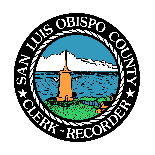 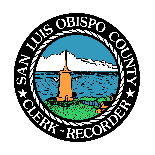 STATE OFFICES HAVE A 250 WORD LIMIT / LOCAL OFFICES HAVE A 200 WORD LIMITESTIMATED COSTS ARE LISTED AS: ENGLISH ONLY / ENGLISH AND SPANISHSTATE LEGISLATIVE CANDIDATES: In order to be eligible to file a candidate statement, candidates must accept the state voluntary expenditure limits in accordance with Proposition 34 when filing a Fair Political Practices Commission (FPPC) Candidate Intention Statement Form 501.PAYMENT: Candidates may pay for the candidate’s statement filing fee by cash, check, or credit card. Checks should be made out to San Luis Obispo County Elections Division.FORMAT STANDARDSThe candidate statement must be typed and printed in uniform type, size, spacing, and darkness. Additionally, statements must be in first person, single spaced, and in block paragraph format. The following are not permitted:Handwritten statementsCopies from a fax machineExtra exclamation points!!Stars, bullets, or asterisks*Graphics or ItalicsUnderlining or BoldingUSE OF UPPER CASE FOR EMPHASIS***Candidate statements must fit on one-half of a County Voter Information Guide page (5 ½ by 8 ½ - inch page). Submitted candidate statements that do not fit within this limitation will be adjusted by the County of San Luis Obispo Elections Division to fit within the space allotted. CONTENT STANDARDS EC §§13307, 13307.5 & 13308Candidate statements shall be limited to a recitation of the candidate’s own personal background and qualifications. The statement shall “not make in any way reference to other candidates for that office or to another candidate’s qualifications, character, or activities.” For Non- Partisan offices, the statement shall not include the party affiliation of the candidate, or membership or activity in partisan political organizations.Pursuant to Elections Code Section 13308, improper language that makes any reference to another candidate or to another candidate’s qualifications, character, or activities will be removed. In such instances, the candidate will be notified and the improper language will not be included in the printed candidate statement.Once the candidate statement is filed, no changes can be made. The statement may be withdrawn, but not changed, during the period for filing Nomination Documents and until 5:00 p.m. of the next working day after the close of the nomination period.WORD COUNT STANDARDS EC §9Punctuation is not counted.Each word shall be counted as one word except as specified in this section.All proper nouns, including geographical names, shall be considered as one word; for example, “City and County of San Francisco” shall be counted as one word.Each abbreviation for a word, phrase, or expression shall be counted as one word.Hyphenated words that appear in any generally available standard reference dictionary, published in the United States at any time within the 10 calendar years immediately preceding the election for which the words are counted, shall be considered as one word. Each part of all other hyphenated words shall be counted as a separate word.Dates shall be counted as one word.Any number consisting of a digit or digits shall be considered as one word. Any number which is spelled, such as “one,” shall be considered as a separate word or words. “One” shall be counted as one word whereas “one hundred” shall be counted as two words. “100” shall be counted as one word.Telephone numbers shall be counted as one word.Internet website addresses shall be counted as one word.Election:  March 5, 2024 Presidential Primary Election	Candidate Name: 	Office: 	Candidate Statement Estimated Cost: $ 	Payment Method:	☐     Cash	☐     Check	☐     Credit Card		Receipt       ____________________________NOTICE: The candidate statement estimate is an approximation of the actual cost and the total fee to file a candidate statement may be significantly more or less than the estimate, depending on the actual number of candidates filing statements. The County of San Luis Obispo Elections Division is not bound by the estimate and may bill you (the candidate) for additional actual expense or refund any excess paid depending on the final actual cost. In the event of underpayment, the County of San Luis Obispo Elections Division shall require you (the candidate) to pay the balance of the cost incurred. In the event of overpayment, the County of San Luis Obispo Elections Division shall refund the excess amount paid approximately 30 days following Election Day. Refund checks for an overpayment will be mailed to the mailing address provided on this form.Additionally, in the event that the contest does not appear on the ballot or you (the candidate) files a written notice to withdraw your candidate statement from publication in the County Voter Information Guide by the appropriate deadline, a refund check for the estimated fee will be issued following the close of the Nomination Period and mailed to the mailing address provided on this form.U.S Rep. in Congress – 19th District$525 / $1,125U.S Rep. in Congress – 24th District$815 / $1,715State Senator – 17th District$1,000 / $2,100State Senator – 21st District$350 / $775State Assembly – 30th District$1,100 / $2,300State Assembly – 37th District$250 / $575Judge of the Superior Court$1,200 / $2,500County Supervisor – 1st District$325 / $750County Supervisor – 3rd District$350 / $800County Supervisor – 5th District$325 / $750